WAG English Zone                                                Name : ________________      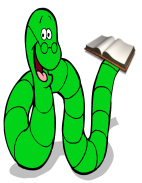 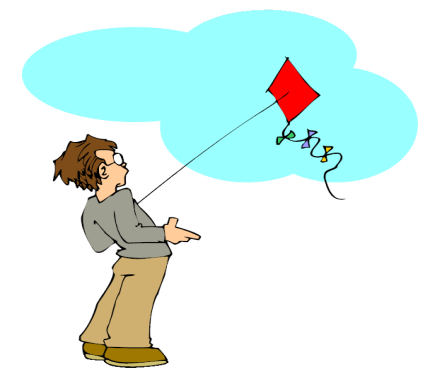 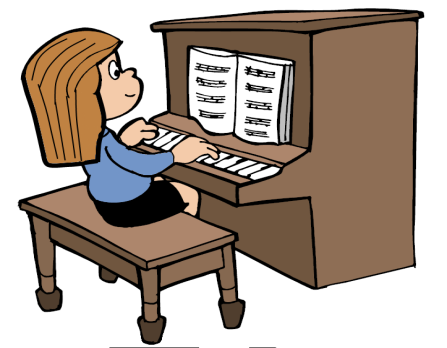 Match the phrases. Write the sentences in the space provided.1) Kathy plays						at 9 p.m. every day	2) Dogs like							red apples3) Pam sleeps						the mountain4) Mother cooks						juicy bones5) I like							pink dresses6) Mark climbs						the piano7) Helen wears						his boat in the river8) Tom sails							delicious food1. __________________________________________________________________2. __________________________________________________________________3. __________________________________________________________________4. __________________________________________________________________5. __________________________________________________________________6. __________________________________________________________________7. __________________________________________________________________8. __________________________________________________________________Copyright© WAG. All rights reserved.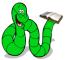 